Times Tables Homework Year 4 Summer 1 Practice your multiplication tables every day. Children in Year 4 are expected to know every single multiplication and division fact up to 12X12! Every Friday you will complete a Mad Minute multiplication test – try and beat your score. We will focus on learning the timetables below in lessons each week so practice them at home!Week beginning 17th AprilReview all x tables up to 12 x 12 . Week beginning 24th AprilReview all x tables up to 12 x 12 .Week beginning 1st MayReview all x tables up to 12 x 12 .Week beginning 8th May.Review all x tables up to 12 x 12 .Week beginning 15th May.Review all x tables up to 12 x 12 .Week beginning 22th MayReview all x tables up to 12 x 12 .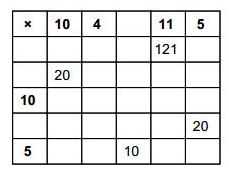 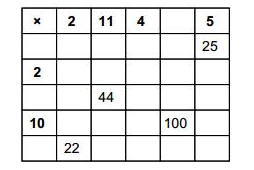 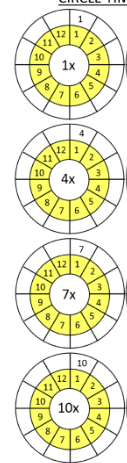 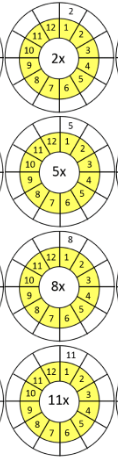 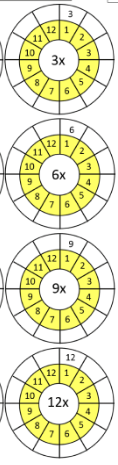 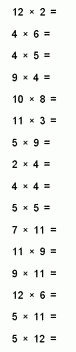 